Механизация электромонтажных работ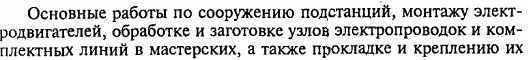 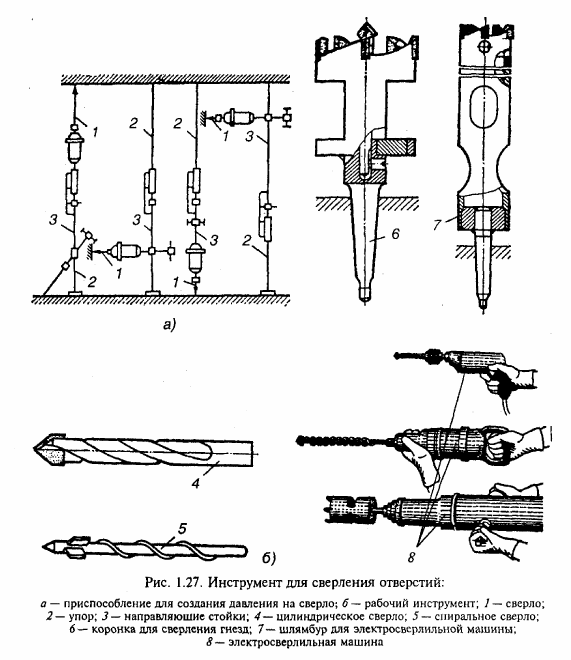 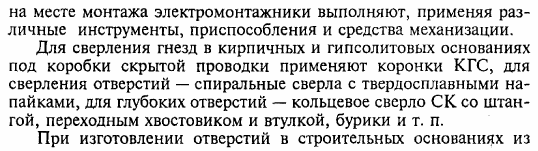 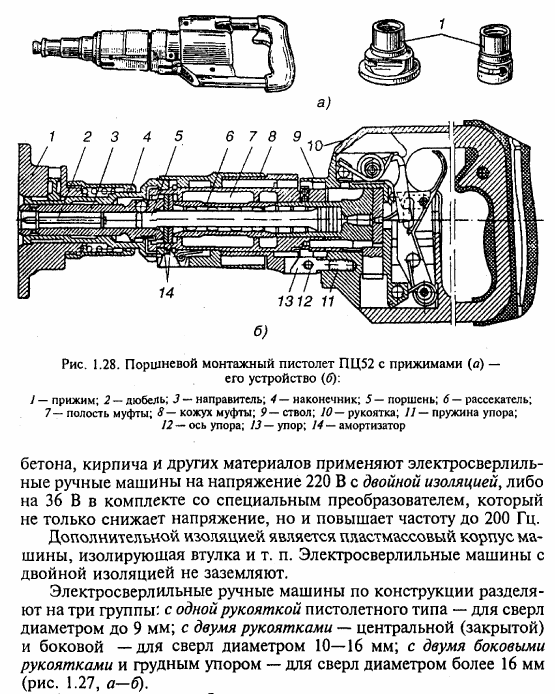 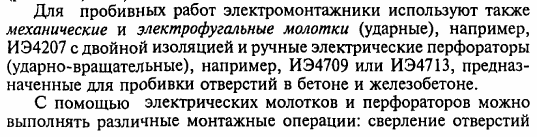 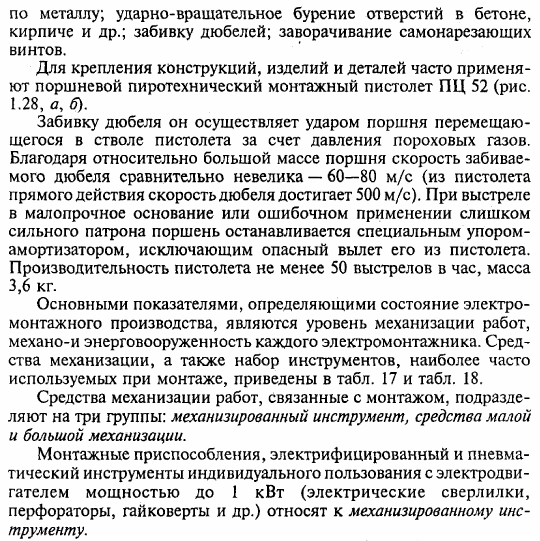 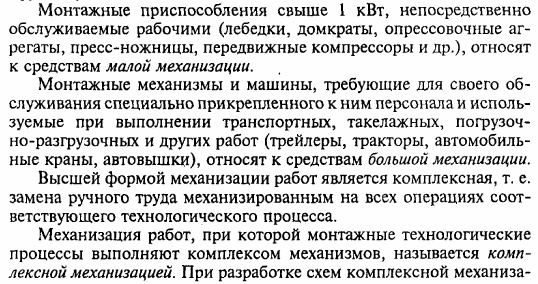 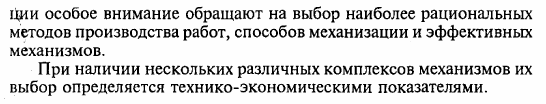 